« 03 »  апрель  2024 й.                №29-8/28                    « 03 »  апреля  2024 г. Яны-Монасип ауылы		                                            д.Новомунасипово                         О порядке выпаса и прогона сельскохозяйственных животных на территории сельского поселения Старомунасиповский  сельсовет муниципального района Бурзянский район Республики БашкортостанВ соответствии с Законом Республики Башкортостан от 30 мая 2011 года N 404-з "Об упорядочении выпаса и прогона сельскохозяйственных животных на территории Республики Башкортостан", в целях обеспечения ветеринарного благополучия, охраны сельскохозяйственных угодий, посевов и насаждений от потравы, повреждения или уничтожения сельскохозяйственными животными, профилактики случаев кражи сельскохозяйственных животных, Совет сельского поселения Старомунасиповский сельсовет муниципального района Бурзянский район Республики Башкортостан:решил:1. Утвердить прилагаемый Порядок выпаса и прогона сельскохозяйственных животных на территории сельского поселения Старомунасиповский сельсовет муниципального района Бурзянский район Республики Башкортостан.2. Обнародовать данное решение в здании администрации по адресу: Республика Башкортостан, Бурзянский район д.Новомунасипово ул. М.Сагитова, 33 и разместить на официальном сайте администрации сельского поселения Старомунасиповский сельсовет муниципального района Бурзянский район Республики Башкортостан4. Контроль по исполнению данного решения возложить на постоянную комиссию Совета сельского поселения Старомунасиповский сельсовет муниципального района Бурзянский район Республики Башкортостан по бюджету, налогам, собственности, предпринимательству, аграрным вопросам, промышленности, строительству, связи, экологии и чрезвычайным ситуациям, земельным вопросам и природным ресурсамГлава сельского поселения                                                               И.М.МуллагуловПриложениек решению Совета сельского поселенияСтаромунасиповский сельсоветмуниципального района Бурзянский районРеспублики Башкортостанот  « 03 »  апреля 2024 г. №29-8/28ПОРЯДОКвыпаса и прогона сельскохозяйственных животных на территории сельского поселения Старомунасиповский сельсовет муниципального района Бурзянский район Республики Башкортостан1. Общие положения1.1. Порядок выпаса и прогона сельскохозяйственных животных на территории сельского поселения Старомунасиповский сельсовет муниципального района Бурзянский район Республики Башкортостан (далее по тексту - Порядок) разработан на основании действующего Закона Республики Башкортостан от 30 мая 2011 года N 404 "Об упорядочении выпаса и прогона сельскохозяйственных животных на территории Республики Башкортостан" и в соответствии с Кодексом Республики Башкортостан от 23 июня 2011 года N 413-з "Об административных правонарушениях".1.2. Настоящий Порядок устанавливает требования к выпасу и прогону сельскохозяйственных животных на территории сельского поселения Старомунасиповский сельсовет муниципального района Бурзянский район Республики Башкортостан.1.3. Настоящий Порядок обязателен для исполнения предприятиями, учреждениями, организациями независимо от форм собственности, частными предпринимателями при ведении животноводства, а также гражданами, содержащими домашних животных в личном подсобном хозяйстве.1.4. В настоящем Порядке используются следующие термины и понятия:1) сельскохозяйственные животные - лошади, крупный рогатый скот, овцы, козы, птицы и другие животные, содержащиеся в личных подсобных хозяйствах граждан и у юридических лиц, необходимым условием содержания которых является выпас;2) безнадзорные животные - животные, находящиеся в общественном месте без сопровождающего лица (за исключением оставленного владельцем на привязи);3) владелец сельскохозяйственных животных - физическое или юридическое лицо, которое владеет, распоряжается и (или) пользуется, сельскохозяйственными животными на праве собственности, аренды и других прав;4) выпас сельскохозяйственных животных - контролируемое пребывание на пастбище сельскохозяйственных животных в специально отведенных местах;5) прогон сельскохозяйственных животных - передвижение сельскохозяйственных животных от места их постоянного нахождения до места выпаса и обратно;1.5. Бремя содержания сельскохозяйственного животного предполагает содержание и заботу о животном до момента его отчуждения или естественной кончины.1.6. Содержание сельскохозяйственных животных, должно отвечать ветеринарно-санитарным требованиям, технологиям содержания.1.7. Обязательными условиями содержания животных является соблюдение их владельцами санитарно-гигиенических, ветеринарно-санитарных правил и норм, а также обеспечения условий содержания животных, при которых они бы не причиняли беспокойства и не представляли опасности для окружающих, прилежащей усадьбе, территории и окружающей среде.Помещения, предназначенные для временного или постоянного содержания животных, по своей площади и оборудованию должны обеспечивать благоприятные условия для их здоровья.Предприятия, учреждения, организации и граждане - владельцы животных обязаны обеспечивать их кормами и водой, безопасными для здоровья животных и окружающей среды, соответствующими ветеринарно-санитарным требованиям и нормам.2. Порядок выпаса и прогона сельскохозяйственных животных2.1. Выпас сельскохозяйственных животных осуществляется на огороженных или неогороженных пастбищах на привязи либо без нее под надзором владельцев или лиц, ими уполномоченных.Владельцы сельскохозяйственных животных, имеющие в пользовании земельные участки, могут пасти на них своих животных на привязи или в свободном выгуле при условии надлежащего надзора владельцами. Выпас сельскохозяйственных животных на территории населенного пункта муниципального образования сельское поселение Старомунасиповский сельсовет запрещен.Запрещается выпускать сельскохозяйственных животных для пастьбы без присмотра.2.2. Прогон сельскохозяйственных животных осуществляется под обязательным надзором владельцев сельскохозяйственных животных либо лиц, ими уполномоченных.Владельцы животных обязаны принимать необходимые меры при прогоне скота, обеспечивающие безопасность окружающих людей.2.3. Запрещается прогон животных в многолюдных местах (магазины, школы, дома культуры, автобусные остановки и др.).Прогон животных на пастбище и обратно осуществляется в утренние и вечерние часы в сопровождении владельцев до мест сбора по установленным Администрацией сельского поселения маршрутам.2.4. Владельцы сельскохозяйственных животных обязаны:- в утреннее время проводить скот от подворья до мест сбора скота для организованного выпаса и передачи сельскохозяйственных животных пастуху стада, в конце дня встретить сельскохозяйственных животных и сопроводить до своего подворья;- в случае, если сельскохозяйственные животные не сданы пастуху - организовать индивидуальный выпас или содержать на привязи;- не допускать загрязнения окружающей среды, газонов, тротуаров, дорог отходами сельскохозяйственных животных. Загрязнения указанных мест устраняются владельцами сельскохозяйственных животных;- запрещается допускать сельскохозяйственных животных на детские площадки, зоны отдыха населения и другие места общего пользования;- владельцы сельскохозяйственных животных обязаны предпринимать все зависящие от них меры, не допускающие безнадзорное нахождение сельскохозяйственных животных в черте населенного пункта, а также за его пределами.3. Правила содержания и пастьбы сельскохозяйственных животных в летне-пастбищный период3.1. Пастьбу осуществляют лица (пастух). В случаи отсутствия пастуха пастьбу осуществляют владельцы в порядке очереди, которую устанавливает избранный жителями или назначенной главой сельского поселения староста.3.2. Граждане, имеющие в собственности молодняк крупного рогатого скота в возрасте до 1 года обеспечивают их выпас без нанесения ущерба природе, имуществу физических и юридических лиц.3.3. Глава сельского поселения в каждом населенном пункте определяет место сбора животных и территории пастбищных угодий.3.4. Сельскохозяйственные животные должны постоянно находиться на пастбище под присмотром пастухов, хозяев или специально отгороженном месте исключающим беспризорный и свободный выгул животных на не отведенных для пастьбы территориях.3.5. Запрещается выпас сельскохозяйственных животных на не отведенных для пастьбы территориях в т.ч. в береговой полосе водных объектов общего пользования, придорожных полосах автомобильных дорог и прогон животных через автомобильные дороги вне специально установленных мест.4. Ответственность за нарушение настоящего Порядка4.1. За несоблюдение Порядка выпаса и прогона сельскохозяйственных животных на территории сельского поселения, владелец сельскохозяйственных животных несет административную ответственность в порядке, установленном Кодексом Российской Федерации об административных правонарушениях и "Кодексом Республики Башкортостан об административных правонарушениях" от 23 июня 2011 года N 413-з.4.2. Вред, причиненный здоровью граждан, или ущерб, нанесенный их имуществу сельскохозяйственными животными, возмещается их владельцами в порядке, установленном законодательством Российской Федерации и Республики Башкортостан.4.3. За жестокое обращение с животными или за брошенное животное владелец несет ответственность в соответствии с действующим законодательством.5. Заключение9.1. Настоящий муниципальный нормативный правовой акт сельского поселения Старомунасиповский сельсовет муниципального района Бурзянский район Республики Башкортостан вступает в силу с момента обнародования.БАШҠОРТОСТАН РЕСПУБЛИКАҺЫБӨРЙӘН РАЙОНЫМУНИЦИПАЛЬ РАЙОНЫНЫҢИҪКЕ-МОНАСИП АУЫЛ СОВЕТЫАУЫЛ БИЛӘМӘҺЕ  СОВЕТЫ453584, Яңы-Монасип ауылы, М.Сәғитов урамы, 33тел. (34755) 3-31-50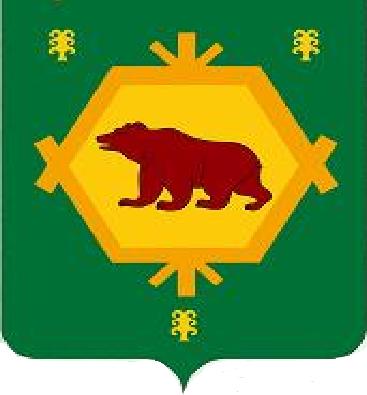 СОВЕТ СЕЛЬСКОГО ПОСЕЛЕНИЯСТАРОМУНАСИПОВСКИЙ СЕЛЬСОВЕТМУНИЦИПАЛЬНОГО РАЙОНАБУРЗЯНСКИЙ РАЙОН РЕСПУБЛИКИ БАШКОРТОСТАН453584, д.Новомунасипово, ул. М.Сагитова,33тел. (34755) 3-31-50КАРАРРЕШЕНИЕ